Unidad 2: AnimalesGuía 1: Mi animal preferidoNombre: ________________________________Curso: 2 ____ Fecha:______Elige un animal: ____________________________________________ Piensa en el animal escogido y todas las características que sabes de él.Completa las siguientes oraciones con toda esa información, recuerda que si hay información que desconoces, averígualo en una enciclopedia, libro, internet o cualquier otra fuente de información. (papás, hermanos)Color:____________________Tamaño:__________________________ Forma de desplazarse: _______________________________________  Cubierta corporal: ___________________________________________ Hábitat: ___________________________________________________ Presencia o ausencia de columna vertebral: ______________________ Forma de respirar: __________________________________________ Forma de reproducirse:______________________________________ Se parece en algo a ti este animal?, explica tu respuesta_______________________________________________________________ _______________________________________________________________  _______________________________________________________________  Otra información interesante: (opcional) ________________________ _______________________________________________________________ Opcional: Dibujo o fotografía del animal                                                           ¡¡¡¡Buen trabajo!!!!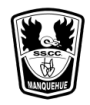 Fundación Educacional ColegioSagrados Corazones ManquehueSegundo Ciclo2°BásicoCs. NaturalesRecuerda enviar a tu Miss de Ciencias Naturales el video o la guía con toda la información acerca del animal que elegiste.